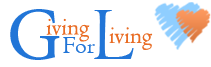 251 53rd street Brooklyn, NY 11220(718)-439-8458DONOR INFORMATIONPlease check all boxes that apply.  Fill out and place a copy in each box/bag to ensure proper recognition.Type of Event: 	Individual Donation 	Book Drive 	Shoe Drive 	Corporate DonationTotal Number of Pairs:		Total Number of Books           	Individual / Organization Name:    	Street Address:City, State, Zip:Email:Phone:GivingForLiving, Inc.  | 251 53rd street | Brooklyn, NY 11220 | (718)-439-8458www.GivingForLiving.org